Załącznik nr 8Oświadczenie, o którym mowa w art. 117 ust. 4 ustawy Pzp, z którego wynika, które usługi wykonają poszczególni wykonawcy wspólnie ubiegający się o udzielenie zamówieniaWykonawca składający ofertę:………………………………………………………………………………………………………………(pełna nazwa/firma, adres, w zależności odpodmiotu: NIP/PESEL, KRS/CEiDG)reprezentowany przez:…………………………………………………………………………(imię, nazwisko, stanowisko/podstawa doreprezentacji)Oświadczenie, o którym mowa w art. 117 ust. 4 ustawy Pzp, z którego wynika, które usługi wykonają poszczególni wykonawcy:Składając jako konsorcjum Podmiotów:………………………………….…………….. ofertęw  postępowaniu  o  udzielenie  zamówienia  publicznego  na  realizację  zadania/usługi  pn.:„Zaciągnięcie w 2023 roku długoterminowego kredytu bankowego w kwocie 3.034.204,24 zł na pokrycie planowanego deficytu”celem wykazania spełniania warunków udziału w postępowaniu, których opis zawarty jest w Specyfikacji Warunków Zamówienia w Rozdziale A w punkcie VIII Informacja o warunkach udziału w postępowaniu, działając na podstawie art. 117 ust. 4 ustawy z dnia 11 września 2019 r. Prawo zamówień publicznych (dalej: ustawa Pzp) w związku z art. 117 ust. 2 i 3 ustawy Pzp oświadczam/y, że:Podmiot ……………. będący członkiem konsorcjum posiada następujące wymagane przez Zamawiającego uprawnienia do prowadzenia określonej działalności gospodarczej lub zawodowej:……………………..…………………….i w związku z tym wykona następujące usługi, wchodzących w skład przedmiotu zamówienia:……………………..……………………..2. Podmiot ……………. będący członkiem konsorcjum posiada następujące wymagane przezZamawiającego wykształcenie, kwalifikacje zawodowe lub doświadczenie:……………………..…………………….i w związku z tym wykona następujące usługi, wchodzących w skład przedmiotu zamówienia:……………………..……………………..…………….……., dnia …………………. r.(miejscowość)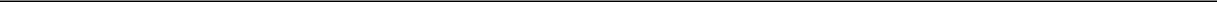 